                                                 WORK ORDER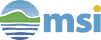                                              ANALYTICAL LAB            MARINE SCIENCE INSTITUTE, UC Submitted by: ____________________________	__	             Date: _________________	________Principal Investigator: ______________________________		Institution: _________________________Analysis:	___ Nutrients       ___CHN      	   ___Isotopes     			   __PO4	    __ Synthetic       __ 13C   					   __SiO4	    __ GFF 	     __ 15N   	    	     			   __NO2	    __ Natural          Enriched?  Y/N ____	    	       			   __NO3+NO2	   Acidify? Y/N___Acidify? Y/N___              	  	          __NH4			     	        	Number of samples submitted: ____________ Sample comments: 	____________________________                                       Hazardous material? Y/N___________________________________________________________________Sample/container handling after analysis:  	__ Discard	         Boxes/Coolers:	__ Discard__ Pick-up	     			__ Pick-up__ Ship	**				__ Ship**** If return shipping is requested, please provide a FedEx Acct # to charge: ___________________Recharge:	MSI Project code: __ __ __ __ __or UCSB Acct#:  __ - __ __ __ __ __ __ - __ __ __ __ __ - __  ( ____________ )			           loc	 acct 		         fund 		sub         index, if applicableor Non-UCSB Acct# or PO#: _______________________________Person to contact with results or questions:	Name: ___________________________________		Phone: ___________						 E-mail: 							Accounts Payable or Person/Department to which the invoice should be sent:Contact:  _______________________________		Phone:  _____________________________E-mail: _________________________________Institution:  ______________________________	Department: __________________________Street:  :  __________________	  State:  _____	Zip:  ____________________________________________________________ANALYTICAL LAB USE ONLYStorage:  O / D / F / R / B	Comments: _________________________	e-copy: _____ (initial)Shipment Confirmation: _____ (initial)		COC copies made and originals mailed: _____ (initial)	